Faraz 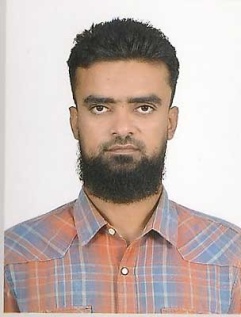 E-mail:	    farazal.353478@2freemail.com CAREER OBJECTIVE Well presented with exceptional customer service skills, and the ability to provide an effective reception service. Experienced in working under pressure in a quick paced fast moving environment and able to receive guests on arrival in a friendly, helpful and approachable manner. Able to be an integral member of an administrative and clerical team, and can follow instructions and also have a willingness to learn. Currently looking for a suitable position with a progressive company.COMPETENCIESExcellent telephone manner.Can offer a warm & friendly greeting to visitors.Smart, presentable appearance.Ensuring an efficient running and operation of the Reception Desk.Good organization and prioritization skills.Self-motivated, proactive & hardworking.Ability to listen and anticipate.Fully aware of all Health & safety legislation relating to office work.Good IT skills Word, Excel, Email and Internet.EMPLOYEMENT RECORD DUBAI ELECTRICITY & WATER AUTHORITYMechanical Maintenance Gas TurbineJob Title : Document ControllerMechanical Maintenance Gas Turbine Jebel Ali power Plant DewaDevelop and implement processes related to document control and management.Coordinate all activities related to the Document Control procedure, including technical documents, drawings, and commercial correspondence.Typing of site documents, and follow up of all the site needs.Following documents which we send by Email , Fax to other departments  End Companies.Keeping records issue end receiving documents end update in system.Reporting managers on daily basis monitoring processes.ST. George Hotel Dubai , Al Ras2 Years Working Experience From July’2011 To December’2013Job Title: Accounts ReceivableDuties and Responsibilities: Answering all incoming calls / emails and re-routing them to relevant partiesChecking guest invoice preparing statements of invoice on excel sheet.Sending invoice statements by outlook and courier.Cheque collection deposit to accounts and following payments.Checking all credit cards payments posting and matching bills.City ledger Sales Journal Revenue Data entry and Transfer.Transaction Debit Credit and Adjustment Entry.Data entry into internal systems.Good IT skills Fidelio Suite, IDS, Lodpms, Word, Excel, Email and Internet.Job Title: Food & Beverage AssistantDuties and Responsibilities: Daily Food & Beverage Inventory, Food & Beverage Costing, Following F & B Purchasing      Invoice  Making Daily Reports on Excel, Display Knowledge of  The Food Menu, Preparation of  Food Items as Required.Must Listen and Respond to Customer Complaints ( acknowledge, apologize, act )Must be Courteous, Pleasant, and Well Groomed at all Times.Use, Maintain and Clean Concession Area and Equipment.Ensure That the Concession Area is Clean and Organized at all Times.Receive Payment for all Services Provided to the Customers.Provide Excellent Customer Service at all Times.Problem Solve and Make Decisions Quickly.Supervise Staff Accordingly.DRIVING EXPERIENCE  3 Years  Dubai Driving ExperienceDubai Driving License Valid Upto 24th April 2022 Pakistan Driving ExperiencePakistan Driving License Valid Upto 09th  Sep 2020PROFESSIONAL SKILLSGoal driven individual with a passion to excel on the professional front Ability to work for long hours and travel frequently without losing confidence and vigor Skilled in initiating conversations with people of all age groups.ACADEMIC QUALIFICATIONBachelor Of  CommerceHigher Secondary Certificate. ( Intermediate )PROFESSIONAL QUALIFICATION Completed MS-OFFICE And Internet Tools Completed ENGLISH LANGUAGE COURSE from the institute of       ANGLOPHILE ENGLISH LANGUAGE CENTRE (AELC)STRENGTHSPunctualHonestPoliteFriendlyLANGUAGES PROFICENCY Language					Last used					SkillsEnglish					Daily Use					Speak and Write	Urdu						Daily Use					Speak and WritePERSONAL INFORMATIONDate of Birth:      09th April 1987Marital Status:     MarriedVisa Status:          VisitNationality:         PakistaniReligion:             IslamREFERENCE	Reference will be furnished upon request…